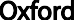 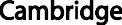 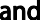 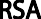 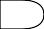 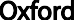 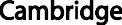 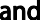 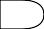 A Level PsychologyH567/03 Applied psychologyMock Exam Paper January 2019 Time allowed: 2 hours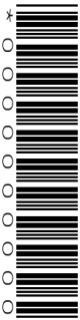 INSTRUCTIONSUse black ink.Section A: Answer all the questions in this section.Section B: Choose two options and answer all parts of the question in the options you have chosen.Write your answers on lined paper. The question numbers must be clearly shown.Do not write in the barcodes.INFORMATIONThe total mark for this paper is 105.The marks for each question are shown in brackets [ ].Quality of extended responses will be assessed in questions marked with an asterisk (*).This document consists of 2 sides.	Turn overSECTION A: Issues in mental healthAnswer all the questions in Section A.Outline one historical view of mental illness.	[2]Outline one way of defining abnormality.	[2]Discuss the usefulness of the key research by Gottesman et al. (2010).	[10]Outline the cognitive explanation of mental illness. 	[5]Discuss one strength and one weakness of the cognitive explanation of mental illness. 	[6]Discuss the extent to which explanations of mental illness are socially sensitive.	[10]SECTION B: OptionsChoose two options and answer all parts of the question in the options you have chosen.OPTION 1: Child psychology(a)* Using the research by Barkley-Levenson et al. (2014), explain the relationship between brain development and risk taking behaviour. 					[10](b)* Discuss methodological issues involved in research into pre-adult brain development. 											[15]Max has just passed his driving test and often breaks the speed limit. He enjoys driving fast and even a police warning has not stopped him. Max’s parents have tried to punish him for this behaviour but their interventions have not been successful.(c)* Outline one strategy that a psychologist could use to reduce Max’s risk-taking behaviour. 											[10]OPTION 2: Criminal psychology(a)* Using the research by Memon and Higham (1999), explain how evidence is collected from witnesses and suspects.	[10](b)* Discuss the free will - determinism debate in relation to research into the collection of evidence from witnesses.	[15]After reading Memon and Higham (1999), the head of the Metropolitan Police Service concluded that ‘interviewers differ in their ability and motivation to conduct a good interview’.(c)* What strategy/ies for police interviews might a psychologist suggest to the head of the Metropolitan Police Service?								[10]END OF QUESTION PAPER